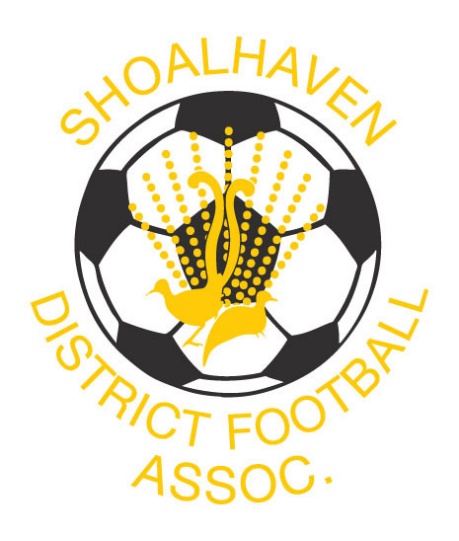 REPRESENTATIVE TRIALS – SUNDAY 26th July & SUNDAY 2nd AUGUST                                                SOUTH NOWRAGIRLS - U/12 & U/14         9am – 10.30 am                   U/16                      11am – 12.30 pmBOYS – U/12                       11am – 12.30 pm              U/13                       1pm – 2.30 pm             U/14 & U/15          2.30pm – 4 pmTo register for trials email – mjonno1@bigpond.com.au Please include   Name – Date of Birth   Address   M/F     FFA NumberParents / Guardians Contact Details Phone & Email